21 февраля – Международный день родного языка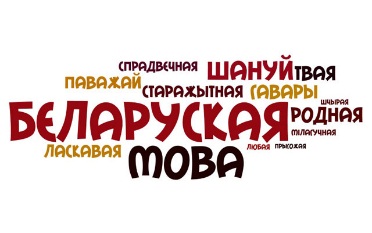 21 февраля отмечается Международный день родного языка, провозглашенный ЮНЕСКО в ноябре 1999 года. Эта дата была выбрана в знак памяти событий 21 февраля 1952 года, когда в столице Бангладеш Дакке была расстреляна демонстрация студентов, требовавших защитить свой родной язык бенгали и признать его одним из государственных. С помощью языка люди могут передавать свои мысли и чувства. Ученые в основном сходятся во мнении, что возник язык примерно около полумиллиона лет тому назад. Однако до сих пор невозможно с уверенностью объяснить, как именно произошло его зарождение. Все языки на нашей планете являются приблизительно равными по структурной сложности.Каждый язык является инструментом отражения национальной культуры, инструментом развития и сохранения духовного и материального наследия. Язык каждого народа уникален и имеет самобытные выражения, отражающие менталитет и традиции нации. Язык формирует сознание человека, знание языка помогает расширить кругозор, глубже проникнуть в культуру другой страны. Признание и уважение всех языков позволяет сохранить мир во всем мире.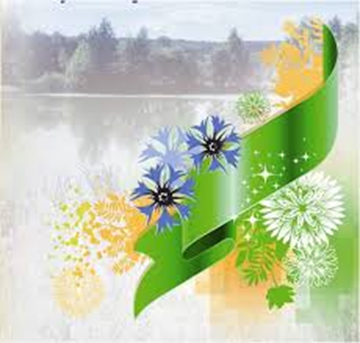 По данным ЮНЕСКО, половина из 6000 существующих языков под угрозой исчезновения. В опасный список попали языки этносов из Хорватии, Болгарии, Италии, Греции, Германии, Финляндии. Исчезновение языков наблюдается во всех регионах мира и в самых разных условиях экономического развития.В Международный день родного языка все языки признаются равными, поскольку каждый представляет живое наследие, которое нам следует оберегать.Цель праздника – привлечь внимание к языковому и культурному многообразию мира, особенно к исчезающим языкам… Беларусы маюць дзве дзяржаўныя мовы – рускую і беларускую, але, нягледзячы на тое, што большасць грамадзян рэспублікі размаўляюць па-руску, менавіта беларуская мова з'яўляецца нашай спрадвечнай, матчынай мовай. Шматлікія навукоўцы і даследчыкі са ўсяго свету згаджаюцца, што па мілагучнасці беларуская мова саступае толькі італьянскай."Родная мова"З легендаў і казак былых пакаленняў, 
З калосся цяжкога жытоў і пшаніц, 
З сузор’яў і сонечных цёплых праменняў, 
З грымучага ззяння бурлівых крыніц, 
З птушынага шчэбету, шуму дубровы, 
I з гора, і з радасці, і з усяго 
Таго, што лягло назаўсёды ў аснову 
Святыні народа, бяссмерця яго, – 
Ты выткана, дзіўная родная мова. 
Няма на зямлі таго шчасця і гора, 
Якога б ты нам перадаць не магла. 
Няма такіх нетраў, глыбокага мора 
I гор, праз якія б ты не правяла 
Мяне на радзіму, туды, дзе сягоння 
Стаіць акрываўлены вораг з пятлёй 
Над спаленай хатай, над родным загонам, 
Над будучыняй і над песняй маёй, – 
Над тым, што было і што век будзе вольным. 
Народ пранясе цябе, родная мова, 
Святлом незгасальным у сэрцы сваім 
Праз цемру і годы змаганняў суровых. 
Калі ж ападзе і развеецца дым 
I нівы васкросшыя закаласяцца, – 
Ізноў прашуміш ты вясновым дажджом, 
Ізноў зазвініш ты у кожнай у хаце, 
Цымбалам дасі іх сярэбраны гром 
I вусны расквеціш усмешкай дзіцяці.Максім ТанкЗ Міжнародным днём роднай мовы!Жадаем вам – што б у жыцці ні здарылася і як бы ні склаўся лёс – заўсёды ганарыцца сваімі каранямі і памятаць салодкія ноты роднай мовы.Няхай мова дапамагае душы выказваць радасць, а сэрцу – гаварыць пра каханне.